              Weißenfels, den 09.09.2023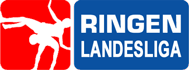 Finanz- und Strafordnung der OL-SAH 2023Startgebühr pro Mannschaft                                                   120,00 €Verspäteter Geldeingang des Startgeldes                                30,00 €Gelbe Karte                                                                               30,00 €Gelb/ rote und rote Karte                                                           50,00 €Rückzug der Mannschaft nach erfolgter Meldung nach dem auf der Liga-Beratung festgelegten Meldetermin                   1000,00€Verspätete Meldungen7.1. Mannschaftsmeldung                                                          10,00 €7.2.Verspätete Sportlermeldungen                                             10,00 € pro Sportler7.3. Nichteinhaltung anderer angesetzter Termine                     10,00 €     7.  Nachmeldung von Sportlern                                                         30,00 € pro Sportler     8. Gaststartgenehmigungen         8.1. bis zum Meldetermin                                                             10,00 € pro Sportler         8.2. Nachmeldungen                                                                      30,00 € pro Sportler         9 . Nichtantreten des Kari trotz Einteilung                                           50,00 €    10. Nichtvorlegen des Wettkampfprotokolls der höherklassigen          Mannschaft vom vorherigen Kampftag beim Wiegen an den           Kari in geeigneter Form                                                                 20,00 €    11. fehlende oder mangelhafte Startunterlagen (Kampfpässe/          Gaststartgenehmigungen, Passbilder…)            11.1.Beim ersten Mal                                                                     10,00 € pro Sportler          11.2.Im Wiederholungsfall des gleichen Sportlers                         30,00 €     12. Nacheinreichen der ordnungsgemäßen Wettkampfunterlagen          nach 8 Tagen                                                                                 10,00 €    13.  Nichteinhaltung des Termins der Abgabe der Kari-Abrechnung          für das Solidaritätsprinzip                                                               20,00 €    14. Zahlungsverzug nach 14 Tagen „Ausgleich der LL-SAH“          des Überschusses beim Kari-Soli-prinzip                                      20,00 €    15. Verweigerung der Unterschrift auf dem Wettkampfprotokoll         25,00 €    16. mangelhaftes Ausfüllen der Wiegelisten und des Wettkampf-          Protokolls          16.1.vom Ausrichter                                                                       10,00 €          16.2.vom Kari                                                                                 10,00 €   17. Verspätetes Zuschicken der Wettkampfunterlagen durch den          Kari          17.1.beim ersten Mal                                                                      10,00 €17.2.im Wiederholungsfall                                                               25,00 €17.3.nicht ordnungsgemäß frankierten Briefumschlag der Heim-        Mannschaft an den Kari                                                          10,00 €    18. Nichteinstellen des Kampfergebnisses in die Liga-DB                        18.1. beim ersten Mal                                                                     10,00 €                  18.2. im Wiederholungsfall                                                              25,00 €   19.. Nichtteilnehme eines Mannschaftsvertreters an der         Liga-Beratung                                                                                   50,00 €   20. Nichtantreten von Mannschaften bzw. nicht startberechtigte         Mannschaft         20.1.Ordnungsgeld an den LRV-SAH                                              150,00 €         20.2.Unkostenpauschale an die andere Mannschaft                       150,00 €   21. Kampfrichter         21.1. Pauschale                                                                                  65,00 €         21.2. Kilometerpauschale                                                                     0,38 € /km                                   Diese Finanz- und Strafordnung ist Bestandteil der WKO.Dieter ZinkeStaffelleiterLL-SAH